Проект разработан организационным отделом аппарата Городской Думы Петропавловск-Камчатского городского округа и внесен заместителем председателя  Городской Думы  Петропавловск-Камчатского городского округа С.И. СмирновымРЕШЕНИЕВ связи с признанием утратившим силу решения Городской Думы Петропавловск-Камчатского городского округа от 16.04.2008 № 125-р               «О принятии Положения о комитете  Городской Думы Петропавловск-Камчатского городского округа по образованию, культуре и спорту и его составе», Городская Дума Петропавловск-Камчатского городского округаРЕШИЛА:	решение Городской Думы Петропавловск-Камчатского городского округа от 22.02.2012 № 1413-р «О внесении изменений в приложение 1 к решению Городской Думы Петропавловск-Камчатского городского округа от 16.04.2008 № 125-р «О принятии Положения о комитете  Городской Думы Петропавловск-Камчатского городского округа по образованию, культуре и спорту и его составе» признать утратившим силу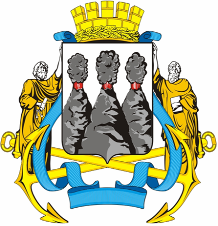 ГОРОДСКАЯ ДУМАПЕТРОПАВЛОВСК-КАМЧАТСКОГО ГОРОДСКОГО ОКРУГАот 21.08.2013 №  -р8-я сессияг.Петропавловск-КамчатскийО  признании утратившим силу решения Городской Думы Петропавловск-Камчатского городского округа от 22.02.2012 № 1413-р «О внесении изменений в приложение 1 к решению Городской Думы Петропавловск-Камчатского городского округа от 16.04.2008 № 125-р «О принятии Положения о комитете  Городской Думы Петропавловск-Камчатского городского округа по образованию, культуре и спорту и его составе»Глава Петропавловск-Камчатского
городского округа, исполняющий     полномочия председателя Городской Думы            К.Г. Слыщенко